	T.C.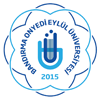  BANDIRMA ONYEDİ EYLÜL ÜNİVERSİTESİ İnsan ve Toplum Bilimleri FakültesiYARIYIL / DÖNEM SONU SINAV ÜCRET FORMU….. / ….. Eğitim-Öğretim Yılı …….  Yarıyılında İnsan ve Toplum Bilimleri Fakültesi’nde yaptığım sınavlara ilişkin bilgiler aşağıya çıkarılmıştır.Gereğini bilgilerinize arz ederim.		ÖĞRETİM ÜYESİNİN:Unvanı /  Adı Soyadı	: Kurumu ve Görevi	: İmza			:	Uygun görüşle arz ederim.…../…./…..……………….. …………………Bölüm BaşkanıUYGUNDUR…../…../……Prof. Dr. Zekai METEDekanS.NDersin Kodu ve AdıBölüm AdıÖğrenciSayısıSınav TarihiSınav SaatiGösterge/ Katsayı1234